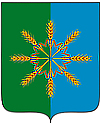 Администрация  Новозыбковского района                                    П О С Т А Н О В Л Е Н И Е от  03  апреля  2014 г.                                                                                                 № 71                                                                     г. НовозыбковОб установлении размера платыза  жилое помещение и коммунальные услуги  для  населения  района.         В соответствии с  Федеральным Законом от 29.12.2004г. № 188-ФЗ «О введении в действие Жилищного Кодекса РФ» (с последующими изменениями и дополнениями), постановлениями Правительства  РФ от 23.05.2006г. № 306 (с последующими изменениями и дополнениями)  «Об утверждении правил установления и определения нормативов потребления коммунальных услуг»,  от 13.08.2006г. № 491 (с последующими изменениями и дополнениями)   «Об утверждении правил содержания общего имущества в многоквартирном доме и правил изменения размера платы за содержание и ремонт жилого помещения в случае оказания услуг и выполнения работ по управлению, содержанию и ремонту общего имущества в многоквартирном доме ненадлежащего качества и (или) с перерывами, превышающими установленную продолжительность», от 06.05.2011 г. № 354 (с последующими изменениями и дополнениями) «О  предоставлении коммунальных услуг собственникам и пользователям помещений в многоквартирных домах и жилых домов» и приказами управления  государственного  регулирования  тарифов  Брянской области от 05.12.2013 г. № 41/2-нвк «О нормативах потребления коммунальных услуг по холодному водоснабжению, горячему водоснабжению и водоотведению, применяемых для расчета размера платы за коммунальные услуги при отсутствии приборов учета для потребителей  Брянской области»,  от 19.12.2013 г.   № 44\5-т «О тарифах на тепловую энергию для потребителей ГУП «Брянсккоммунэнерго» ,  от 19.12.2013 г. № 44\34-т «О тарифах на тепловую энергию для потребителей  Брянской области»,  от 19.12.2013 г. № 44\27-вк  «О тарифах на услуги холодного водоснабжения (питьевую воду, техническую воду), водоотведения, оказываемые потребителям  Брянской области»,  от 19.12.2013 г. № 44\30-вк «О тарифах на услуги водоснабжения и водоотведения (канализации), оказываемые предприятиями  Брянской области»ПОСТАНОВЛЯЮ:Утвердить с 01.07.2014 года размер платы за  содержание и ремонт жилых помещений следующим   категориям граждан  согласно приложению № 1: 1.1. собственникам жилых помещений в многоквартирном доме, которые на общем собрании            не приняли решение об установлении размера платы за содержание и ремонт жилого              помещения; 1.2. нанимателям  жилых помещений по договорам социального найма и договорам найма          жилых помещений государственного или муниципального жилищного фонда.      Для  граждан, проживающих в многоквартирных  жилых  домах,  плата  за  сбор и  вывоз ТБО  входит   в  размер   платы за содержание  и ремонт жилья.         2. Утвердить с 01.07. 2014 года  размер платы за пользование жилыми помещениями  (платы за наём)  для нанимателей жилых помещений по договорам социального найма и договорам найма жилых помещений государственного и муниципального жилищного фонда согласно приложению № 1. 3. Граждане, признанные малоимущими в установленном Жилищным  кодексом  порядке и занимающие жилые помещения по договорам  социального найма, освобождаются от внесения платы за пользование жилым помещением (платы за наём).  4. Плата за пользование жилыми помещениями (плата за наём), плата за содержание и ремонт жилых помещений для нанимателей жилых помещений по договорам социального найма  и договорам найма жилых помещений государственного и муниципального жилищного фонда определяется исходя из занимаемой общей площади (в отдельных комнатах в общежитиях исходя из площади этих комнат) жилых помещений.      Плата за наём не взимается при проживании в ветхих и признанных непригодными к постоянному проживанию  домах, общежитиях и служебных жилых помещениях, а также с собственников приватизированных квартир. 5. Установить с 01.07.2014 года ставку платы за наём жилого фонда  населению, проживающему в муниципальном и государственном  жилищном  фонде  усадебного типа,   за  общей площади в месяц без НДС  в размере 1 руб. 49 коп. 6. Утвердить  с 01.07.2014 года плату за вывоз твёрдых бытовых отходов от населения района,   проживающего в частном секторе, оказываемый  ООО  «Управляющая компания»,  в  размере 31 руб. 45 коп.  с  1 человека в месяц без  НДС.7. Применять с 01.07.2014 года при расчете размера платы для населения района   за  услуги отопления, горячего, холодного водоснабжения и водоотведения  для нанимателей жилых помещений государственного и муниципального жилищного фонда, собственников помещений в многоквартирных домах и собственников жилых домов тарифы и нормативы потребления коммунальных услуг,  утвержденные  управлением  государственного регулирования тарифов Брянской области. 8. Признать утратившими силу с 01.07.2014 года  постановление  администрации района от  20  мая  2013  г. № 169.  9. Данное постановление опубликовать в средствах массовой  информации.Глава  администрации  района                                                                          В.В. АлексеевЗ.А.Лузик3-08-63Приложение №1                                                      к постановлению администрации                                                     Новозыбковского района                                                                                                                                                                от 03  апреля  2014 г. № 71   РАЗМЕРплаты населением за жилищные услуги жилого помещенияза  общей площади в месяц с  НДС.      вводится с 1 июля  2014 г.  ( в руб. коп.)№ п/п№ п/п1.2.3.№п/пВиды жилищного фонда                      Содержание и  ремонт           Содержание и  ремонт           Содержание и  ремонт                            Наём                            Наём                            Наём№п/пВиды жилищного фонда           экономически обоснованный тарифКорректир. коэф-нттариф для населенияэкономически обоснованный тарифКоррек-тир. коэф-нттариф для населения1Многоэтажные капитальные жилые дома, имеющие все виды благоустройства, кроме лифта  и мусоропровода,в т. ч. сбор и вывоз ТБО               9-501-721,1210-641-421,051-492Жилые дома пониженнойкапитальности, дома не имеющие одного-двух видов благоустройства,в т. ч. сбор и вывоз ТБО        9-501-720,837-881-420,70-993Деревянные жилые дома имеющие один-два вида благоустройства               7-780,836-451-420,50-71